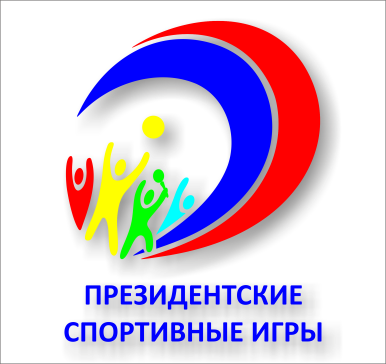 Отчёт о проведении школьного этапа Всероссийских спортивных соревнований школьников«Президентские спортивные игры» __________________МОУ СОШ №6__________________________________Наименование образовательного учрежденияКоличество обучающихся 5-11 классов образовательного учрежденияКоличество обучающихся 5-11 классов образовательного учрежденияКоличество обучающихся 5-11 классов образовательного учрежденияОсновные виды программы школьного этапа «Президентских спортивных игр» (обобщённая информация, перечислить)Сроки проведения соревнованийМероприятия проводились при поддержке(государственные и муниципальные организации, спонсоры и т.д.)По линии образованияОсвещение в СМИФинансовое обеспечение             (тыс. рублей)Финансовое обеспечение             (тыс. рублей)Финансовое обеспечение             (тыс. рублей)Всего (чел)Приняло участие в школьном этапе соревнований (чел) % от общего числа обучающихся 5-11 классовОсновные виды программы школьного этапа «Президентских спортивных игр» (обобщённая информация, перечислить)Сроки проведения соревнованийМероприятия проводились при поддержке(государственные и муниципальные организации, спонсоры и т.д.)По линии образованияОсвещение в СМИПо линии образованияПо линии  спортаВнебюджетные средства1314836,6%Баскетбол,Волейбол,Лёгкая атлетика17-20.11.20159-12.201502-03.10.2015МБОУ ДОД СЮТУРСайт школы5000р